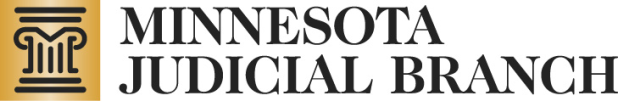 Change Request Form for MGA Login Accounts (Exhibit A)Copyright © 2005-2013 by the State of Minnesota, State Court Administrator's Office, All Rights Reserved.1.  Instructions to Applicant (This form for use by government agencies only)This Change Request Form is intended for an entire business unit of a government agency, not an individual user.  It is intended to make changes to an existing MGA account.  Do not use this form to request a new account.  Only one change request is permitted per form.   MGA provides Register of Actions information for public case records only. Complete this entire form.  You may clearly print, type, or complete electronically.  Tip:  This is a Microsoft Word document.  To complete this form electronically:  1) save to your computer, 2) press Tab to fill out the form fields, 3) save and print 2 copies.2.  Applicant Information (ALL FIELDS ARE REQUIRED) 2.  Applicant Information (ALL FIELDS ARE REQUIRED) 2.  Applicant Information (ALL FIELDS ARE REQUIRED) 2.  Applicant Information (ALL FIELDS ARE REQUIRED) Today’s Date: County/City/State Agency:County/City/State Agency:Business Unit/Department within Agency:Today’s Date: NOTE: Identify your agency name as it is written on the 
front page of the login account agreement attached to this change request.NOTE: Identify your agency name as it is written on the 
front page of the login account agreement attached to this change request.NOTE: Identify the business unit or the department within the agency (i.e., the subdivision of your “county/city/state agency” located at left) for which you are changing account access.Mailing Address:Mailing Address:Mailing Address:Mailing Address:Agency Contact PersonAgency Contact PersonDirector/Manager Authorizing Request (if different than Agency Contact) Director/Manager Authorizing Request (if different than Agency Contact) Name:       Name:       Name:       Name:       Position/Title:       Position/Title:       Position/Title:       Position/Title:       Phone:       Phone:       Phone:       Phone:       E-mail:       E-mail:       E-mail:       E-mail:       3.  MGA User Information (REQIRED)3.  MGA User Information (REQIRED)3.  MGA User Information (REQIRED)3.  MGA User Information (REQIRED)Account IDAccount IDAccount IDIndicate the MGA Account ID for which you are changing account access:      Indicate the MGA Account ID for which you are changing account access:      Update Number of UsersUpdate Number of UsersUpdate Number of UsersIndicate  the number of people in your agency that use this account:      Indicate  the number of people in your agency that use this account:      NOTE: The signed agreement requires that you keep a record of everyone who has been given this account access.  NOTE: The signed agreement requires that you keep a record of everyone who has been given this account access.  Remove Existing AccountRemove Existing AccountRemove Existing Account Remove existing account (enter Account ID here):      Change PasswordChange PasswordChange Password Request password change Request password changeNOTE: You will be notified of your new password and the approximate date the password change will take effect.  Use your old password until you are notified of the effective change date.NOTE: You will be notified of your new password and the approximate date the password change will take effect.  Use your old password until you are notified of the effective change date.4.  Signatures4.  Signatures4.  Signatures4.  SignaturesThis Change Request Form is submitted in connection with and made part of the most recent login account agreement executed by the Applicant and the State, by reference.  Make two copies of this completed Change Request Form and include an authorized handwritten signature on both copies under the Applicant signature block below.This Change Request Form is submitted in connection with and made part of the most recent login account agreement executed by the Applicant and the State, by reference.  Make two copies of this completed Change Request Form and include an authorized handwritten signature on both copies under the Applicant signature block below.This Change Request Form is submitted in connection with and made part of the most recent login account agreement executed by the Applicant and the State, by reference.  Make two copies of this completed Change Request Form and include an authorized handwritten signature on both copies under the Applicant signature block below.This Change Request Form is submitted in connection with and made part of the most recent login account agreement executed by the Applicant and the State, by reference.  Make two copies of this completed Change Request Form and include an authorized handwritten signature on both copies under the Applicant signature block below.APPLICANTAPPLICANTTHE STATETHE STATEBy:By:(signature)(signature)Date: Date:Name:Name: (typed)(typed)Title:Title:Office:Office:5.  SubmissionTo submit this Change Request Form, attach a copy of your agency’s existing login account agreement.  See Policies & Notices §5.3 for more details.  Mail two signed copies of this Change Request Form and your agreement to your State Access Representative.  See Policies & Notices §5.5 for information on State Access Representatives.  